Exhibitor informationExhibit informationDelivery, mounting and dismounting of the exhibitPast awards received by the exhibitI hereby accept all the FIP regulations and the Nordia 2014 special regulationsSend the application form to your local commissionerDon’t forget the plan and synopsis if applicable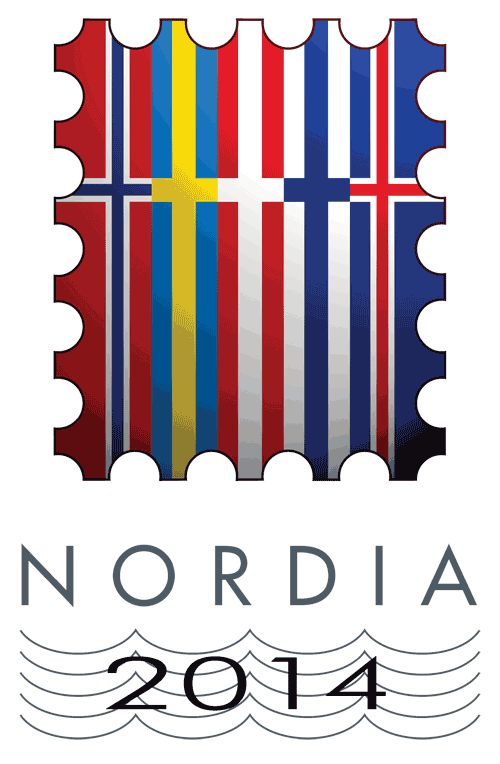 NORDIA 2014Lillestrøm 21-23.11.2014Eksponat nr.Ramme nr.Exhibition application formFor use of the exhibition committeeFor use of the exhibition committeeSurnameFirst nameDate of birth(for youth exhibitors)Pseudonym if applicablePseudonym if applicableDate of birth(for youth exhibitors)AddressAddressDate of birth(for youth exhibitors)Postal codeCityCountryPhone numberE-mail addressE-mail addressTitleTitleTitleTitleShort descriptionShort descriptionShort descriptionShort descriptionIntroduction page included: YES Introduction page included: YES Introduction page included: YES ClassNo. of frames applied forSheet size (w x h)	cmSheet size (w x h)	cmExhibitor or his/her representative will deliver the exhibitThe exhibit will be delivered by mailExhibitor or his/her representative will mount the exhibitExhibition committee will mount the exhibitExhibitor or his/her representative will dismount the exhibitExhibition committee will dismount the exhibitInternational (FIP/FEPA/NORDIA) exhibitionsLGGVLSSNational exhibitionsGVLSSPlaceDateSignature of the exhibitor(youth exhibitors also need approval from parents)Signature of the exhibitor(youth exhibitors also need approval from parents)Signature of commissionerSignature of commissioner